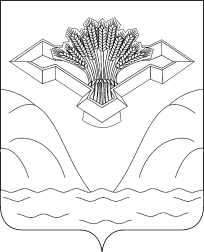                                                                Российская Федерация                                                                 Самарская область                                                              АДМИНИСТРАЦИЯ                                              СЕЛЬСКОГО  ПОСЕЛЕНИЯ  БАХИЛОВО                                МУНИЦИПАЛЬНОГО  РАЙОНА  СТАВРОПОЛЬСКИЙ                                                                     ПОСТАНОВЛЕНИЕ от  03.04.2020 г.                                                                                                               №  23           Об  усилении  мер  пожарной  безопасности в населенном пункте, на объектах экономики и сельхозпредприятий  сельского  поселения  Бахилово  на  весенний - летний  период  2020  года      В  связи  с  наступлением  теплой  погоды,   в  целях обеспечения пожарной  безопасности на  территории населенного пункта, на объектах экономики и сельскохозяйственного производства,  а также снижению  численности  пожаров в  весенний - летний  период   2020 года          1.  Утвердить  мероприятия  по  обеспечению и  усилению  в населенном пункте, на объектах экономики и сельскохозяйственного производства  сельского  поселения  Бахилово  мер  пожарной  безопасности  на  весенний - летний  период  2020 года согласно приложения.         2. Рекомендовать   руководителю Бахиловского  филиала  ГБОУ  СОШ с. Александровка (Кударенко О.В.), руководителю  СПДС  «Солнышко»  ГБОУ СОШ с. Александровка                                                 (Трофимова Г.В.), начальнику участка МП МРС «СтавропольРесурсСервис» (Баракин А.Ю.) , заместителю директора Бахиловского отделения ГБУ СО   «Солнечнополянского пансионата для инвалидов» (Ронзина И.П.),   заведующему клубом  с.  Бахилово (Мордвинова И.В.),  врачу отделения общей  практики  (Кокорин А.П.), заведующему  библиотекой (Егорова В.Н.), ведущему  специалисту  администрации  сельского поселения (Спирина Н.Н.), организовать выполнение данных  мероприятий.          3.  Ведущему  специалисту администрации   усилить профилактическую  работу  среди  населения  по  недопущению  пожаров, выявлять  лиц,  допускающих  нарушение  правил пожарной  безопасности.            4. Настоящее Постановление подлежит официальному опубликованию в газете «Вестник Бахилово» и на официальном сайте администрации сельского поселения Бахилово в сети Интернет  http://bahilovo.stavrsp.ru.          5. Контроль за  исполнением  данного  распоряжения  оставляю  за  собой.Глава                                                                                                                                                                                    сельского  поселения  Бахилово                                                                 Баракин  Ю.П.                                                                                                          Приложение                                                                                                 к постановлению   администрации                                                                                                сельского поселения  Бахилово                                                                                                от  03.04.2020 г.  №  23                                                               МЕРОПРИЯТИЯ                                                                                                        по  усилению  мер  пожарной  безопасности в населенном пункте, на объектах экономики и сельхозпредприятий  сельского  поселения  Бахилово  на  весенний - летний  период  2020 года№№п/пНаименование  мероприятияСрок  исполненияОтветственный за  исполнение1.Организовать  круглосуточное дежурство  членов  ДПК.  Пожарную и приспособленную для  целей  пожаротушения  технику привести  в  постоянную боевую готовность. Производить по  мере необходимости  ремонт  техники,  здания пождепо, помещений  гаражей. Пожарное  депо  обеспечить надежной  связью.  2-3 квартал Глава сельского поселения;                                                                                                                   Начальник участка   МП МРС «СтавропольРесурсСервис» (по согласованию);                                                                                     Заместитель директора  Бахиловского отделения ГБУ СО «Солнечнополянский пансионат для инвалидов»  (по согласованию);                                   Водитель автомобиля пождепо2.Организовать проведение разъяснительной  работы среди работников учреждений и  населения о  мерах  пожарной  безопасности в  жилом   секторе и  на  рабочих  местах2-3 квартал Ведущий  специалист администрации;        Руководитель  Бахиловского  филиала  ГБОУ  СОШ с. Александровка   (по согласованию);                      Руководитель СПДС  «Солнышко» ГБОУ СОШ с. Александровка  (по согласованию);                                Начальник  участка    МП МРС «СтавропольРесурсСервис» (по  согласованию);                           Врач отделения общей практики  (по согласованию);                                                           Заместитель директора  Бахиловского отделения ГБУ СО «Солнечнополянский пансионат для инвалидов»  (по согласованию);Заведующий клубом с. Бахилово (по согласованию); Водитель автомобиля  пождепо;3.В  целях улучшения  противопожарного водоснабжения объектов и населенного пункта оборудовать водонапорные  башни пожарными гидрантами «Григорьева» или иными приспособлениями для  забора  воды пожарными автомобилями.  При  необходимости получить техническую консультацию в ПСО-30  май  Глава сельского поселения;                                                                                                                   Начальник участка МП МРС «СтавропольРесурсСервис» (по согласованию);                                                                                     Заместитель директора  Бахиловского отделения ГБУ СО «Солнечнополянский пансионат для инвалидов»  (по согласованию)                                   4.Провести  ревизию пожарных гидрантов,  водоемов, расположенных на  территории населенного пункта и объектов экономики. Места их расположения обозначить указателями согласно  ГОСТа.май Глава сельского поселения;                                                                                                                   Начальник участка   МП МРС «СтавропольРесурсСервис» (по согласованию);                                                                                     Заместитель директора  Бахиловского отделения ГБУ СО «Солнечнополянский пансионат для инвалидов»  (по согласованию).                                   5.Укомплектовать пожарные  щиты специальным пожарным инвентарем, первичными средствами пожаротушения. Вывесить наглядную  агитацию о мерах пожарной безопасности в  общественных местах.  Указать номер  телефона местного пожарного депо, пожарной охраны города, района и порядок вызова пожарной охраны в случае  возникновения пожара.май Ведущий  специалист администрации;        Руководитель  Бахиловского  филиала  ГБОУ  СОШ с. Александровка   (по согласованию);                      Руководитель  СПДС  «Солнышко» ГБОУ СОШ с. Александровка  (по согласованию);                                Начальник участка   МП МРС «СтавропольРесурсСервис» (по  согласованию);                           Врач общей врачебной практики   (по согласованию);   Заместитель директора  Бахиловского отделения ГБУ СО «Солнечнополянский пансионат для инвалидов»   (по согласованию);Заведующий клубом  с. Бахилово                                                          (по согласованию);Водитель автомобиля  пождепо                                                  6.Произвести ревизию электрооборудования с замером сопротивления изоляции в производственных помещениях, складахдо 25  маяРуководители объектов экономики (по согласованию)7.Организовать и произвести очистку территорий  учреждений, производственных объектов и территории села  от сгораемого мусора, освободить проезды  к  зданиям и водоисточникам.  При очистке территорий запретить сжигание мусора и применение открытого огня.до  09 мая  Ведущий  специалист администрации;        Руководитель  Бахиловского  филиала  ГБОУ  СОШ с. Александровка   (по согласованию);                      Руководитель  СПДС  «Солнышко» ГБОУ СОШ с. Александровка  (по согласованию);                                Начальник участка    МП МРС «СтавропольРесурсСервис» (по  согласованию);                           Врач общей врачебной практики   (по согласованию);   Заместитель директора  Бахиловского отделения ГБУ СО «Солнечнополянский пансионат для инвалидов»   (по согласованию)Заведующая КДЦ с. Бахилово (по согласованию); Водитель автомобиля  пождепо                                               8.Произвести  опашку  территорий,  прилегающих к лесным  массивам и лесополосам.Запретить выжигание прошлогодней стерни, а также стерни после уборки урожая.до 10.04.2020Глава  сельского поселения; Руководители объектов экономики (по согласованию)9.Провести  занятия с  учащимися на  предмет пожарной безопасности на  территории сельского поселения,  в  жилых  помещениях,  в  лесахмай Руководитель  Бахиловского  филиала  ГБОУ  СОШ с. Александровка   (по согласованию)                      